Poznań, 09.12.2022 r.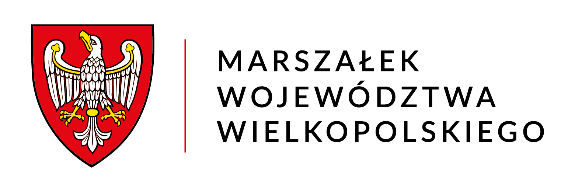      KS-I-O.0003.20.2022     DI-III.ZD-00441/22Pan Andrzej PichetRadnySejmiku Województwa Wielkopolskiego

Odpowiadając na Pana interpelację z 28 listopada 2022 roku w sprawie zabezpieczenia środków w budżecie na rok 2023 i podjęcia natychmiastowych działań w celu poprawy bezpieczeństwa użytkowników i osób mieszkających wzdłuż DW 449 informuję, że na terenie Gminy Kobyla Góra zostały przygotowane do realizacji następujące zadania: budowa ścieżki rowerowej w m. Kobyla Góra (wartość kosztorysowa 2 mln zł) oraz budowa chodnika w m. Mąkoszyce (wartość kosztorysowa 0,64 mln zł). Decyzja, co do wyboru zadania zostanie podjęta po zatwierdzeniu budżetu na rok 2023.Nadmieniam, że w roku 2023 planujemy kontynuację programu „Budowa ścieżek rowerowych” wzdłuż dróg wojewódzkich realizowanych wspólnie przez Województwo Wielkopolskie
 i jednostki samorządu terytorialnego, a Gmina Kobyla Góra mogłaby rozważyć przystąpienie
do ww. programu celem realizacji budowy ścieżek pieszo-rowerowych na terenie Gminy. Jednocześnie informuję, że tożsamą odpowiedź w powyższej sprawie otrzymał Wójt Gminy Kobyla Góra. Z poważaniemz up. Marszałka WojewództwaWojciech JankowiakWicemarszałek